О мерах по реализации решенийIV Пленума Совета ФПБВо исполнение решений IV Пленума Совета Федерации профсоюзов Беларуси от 14.07.2021 и постановления Президиума Минского областного комитета Белорусского профессионального союза работников образования и науки от 25.08.2021 № 9.218 Президиум Минского районного  комитета Белорусского профессионального союза работников образования и науки ПОСТАНОВЛЯЕТ:Поддержать позицию Федерации профсоюзов Беларуси (далее - ФПБ) в отношении необоснованных экономических санкций против предприятий страны, оказывающих негативное влияние (прямо
и косвенно) на реализацию прав человека гражданами Беларуси,
в частности, права на жизнь, труд, достойный уровень жизни, образование, медицинское обслуживание и др.Минской районной организации Профсоюза работников образования и науки, первичным профсоюзным организациям учреждений образования:инициировать включение в календарный план работы  управления по образованию вопросов, касающихся защиты социально-трудовых прав и интересов членов отраслевого профсоюза, внесение в регламенты работы управления норм о направлении на рассмотрение профсоюзным организациям проектов нормативных правовых актов в указанной сфере;Срок исполнения – до 01.10.2021, далее – постоянно;обеспечить включение в коллективные договоры норм, предусматривающих согласование (учет мнения, участие) профсоюзной организацией проектов локальных правовых актов нанимателя, затрагивающих трудовые и социально-экономические права работников;Срок исполнения – до 01.12.2021;организовать четкое взаимодействие между всеми профсоюзными структурами на местах по вопросу контроля 
за соблюдением нанимателями своевременной выплаты заработной платы;Срок исполнения – до 01.10.2021, далее – постоянно;рассматривать не реже одного раза в полугодие на заседаниях руководящих органов (советов по трудовым и социальным вопросам) вопрос направления профсоюзу проектов нормативных правовых актов, локальных правовых актов по вопросам трудовых отношений 
и социального партнерства;Срок исполнения – 01.11.2021, далее – постоянно;продолжить общественный контроль за созданием нанимателями здоровых и безопасных условий труда для работников 
в условиях повышенных (пониженных) температур на рабочих местах, не реже одного раза в полугодие рассматривать выполнение данного вопроса на заседаниях руководящих органов профсоюзных организаций;Срок исполнения – 01.12.2021, далее – постоянно;обеспечить проведение на высоком организационном уровне в августе-декабре 2021 г. собраний и участие штатных работников, членов выборных руководящих органов, социальных партнеров
в собраниях (конференциях) первичных профсоюзных организаций
с обсуждением работы профсоюзных комитетов, информации ревизионных комиссий за период после проведения отчетно-выборной кампании 2019-2020 годов, решений руководящих органов ФПБ, Центрального комитета Профсоюза работников образования и науки, областного и районного комитетов отраслевого профсоюза;Срок исполнения – до 30.12.2021;своевременно информировать райком (обком) Профсоюза о переносах сроков проведения собраний (конференций);Срок исполнения – до 30.12.2021;принять участие в акции ФПБ «Собери портфель в школу»;Срок исполнения – до 01.09.2021;продолжить работу по оздоровлению и санаторно-курортному лечению членов отраслевого профсоюза в соответствии 
с Программой санаторно-курортного лечения и оздоровления трудящихся на 2021-2025 годы.Контроль за выполнением настоящего постановления возложить на главного специалиста райкома отраслевого профсоюза В.П. Кулеш.Председатель райкома                                          Ж. А. Воробейотраслевого профсоюзаБЕЛАРУСКI ПРАФЕСІЙНЫ САЮЗ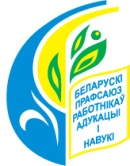 РАБОТНІКАЎ АДУКАЦЫІ І НАВУКІМIНСКI РАЕННЫ КАМIТЭТ                         ПРЭЗІДЫУМ ПАСТАНОВАБЕЛОРУССКИЙ ПРОФЕССИОНАЛЬНЫЙ СОЮЗРАБОТНИКОВ  ОБРАЗОВАНИЯ  И  НАУКИМИНСКИЙ РАЙОННЫЙ КОМИТЕТ                                    ПРЕЗИДИУМПОСТАНОВЛЕНИЕ25.08.2021 № 16.91г. Мінскг. Минск